ПРОЄКТУКРАЇНА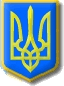 Нетішинська міська рада Хмельницької області Р І Ш Е Н Н Явісімдесят другої сесії Нетішинської міської радиVІІ скликання02.10.2020					Нетішин				      № 82/____Про розгляд клопотання Головного управління Держгеокадастру  у Хмельницькій області щодо дотримання вимог земельного законодавства Відповідно до пункту 34 частини 1 статті 26, пункту 3 частини 4 статті 42 Закону України «Про місцеве самоврядування в Україні», статей 12, 79-1, 116, 125, 126, 141 Земельного кодексу України, пункту 19 статті 4 Кодексу адміністративного судочинства України, враховуючи висновок Головного управління Держгеокадастру  у Вінницькій області про розгляд документації із землеустрою від 29 липня 2020 року  № 14005/82-20 та розглянувши клопотання Головного управління Держгеокадастру у Хмельницькій області з питань дотримання вимог земельного законодавства від 17 квітня 2020 року                                                   № 200-ДК/0025/КВ/06/01-20,   Нетішинська міська рада   в и р і ш и л а:1. Пропозицію, викладену у клопотанні Головного управління Держгеокадастру у Хмельницькій області з питань дотримання вимог земельного законодавства від 17 квітня 2020 року № 200-ДК/0025/КВ/06/01-20 щодо приведення у відповідність до вимог чинного законодавства рішення  п’ятдесят четвертої сесії Нетішинської міської ради  VII скликання від 12 квітня 2019 року № 54/3703 «Про припинення виконавчому комітету Нетішинської міської ради права постійного користування земельною ділянкою та передачу обслуговуючому кооперативу «Житлово-будівельний кооператив «Успішний 2019», не підтримувати,  у зв’язку з тим, що:- рішення Нетішинської  міської ради є актом індивідуальної дії, що вичерпало свою силу в момент виконання усіх умов, що були ним передбачені відповідно до пункту 19 статті 4 Кодексу адміністративного судочинства України, а саме: акт (рішення) суб’єкта владних повноважень, виданий (прийняте) на виконання владних управлінських функцій або в порядку надання адміністративних послуг, який стосується прав або інтересів визначеної в акті особи або осіб, та дія якого вичерпується його виконанням або має визначений строк;2- відомості про земельну ділянку з кадастровим номером 6810500000:02:004:0805 відсутні у системі Державного земельного кадастру, оскільки власником земельної ділянки був здійснений її поділ, відповідно до частини 6 статті 79-1 Земельного кодексу України. 2. Контроль за виконанням цього рішення покласти на постійну комісію міської ради з питань земельних відносин та охорони навколишнього природного середовища (Сергій Степанюк).Міський голова                                                                    Олександр СУПРУНЮК